YLÄ-SAVO RANKING OSAKILPAILU 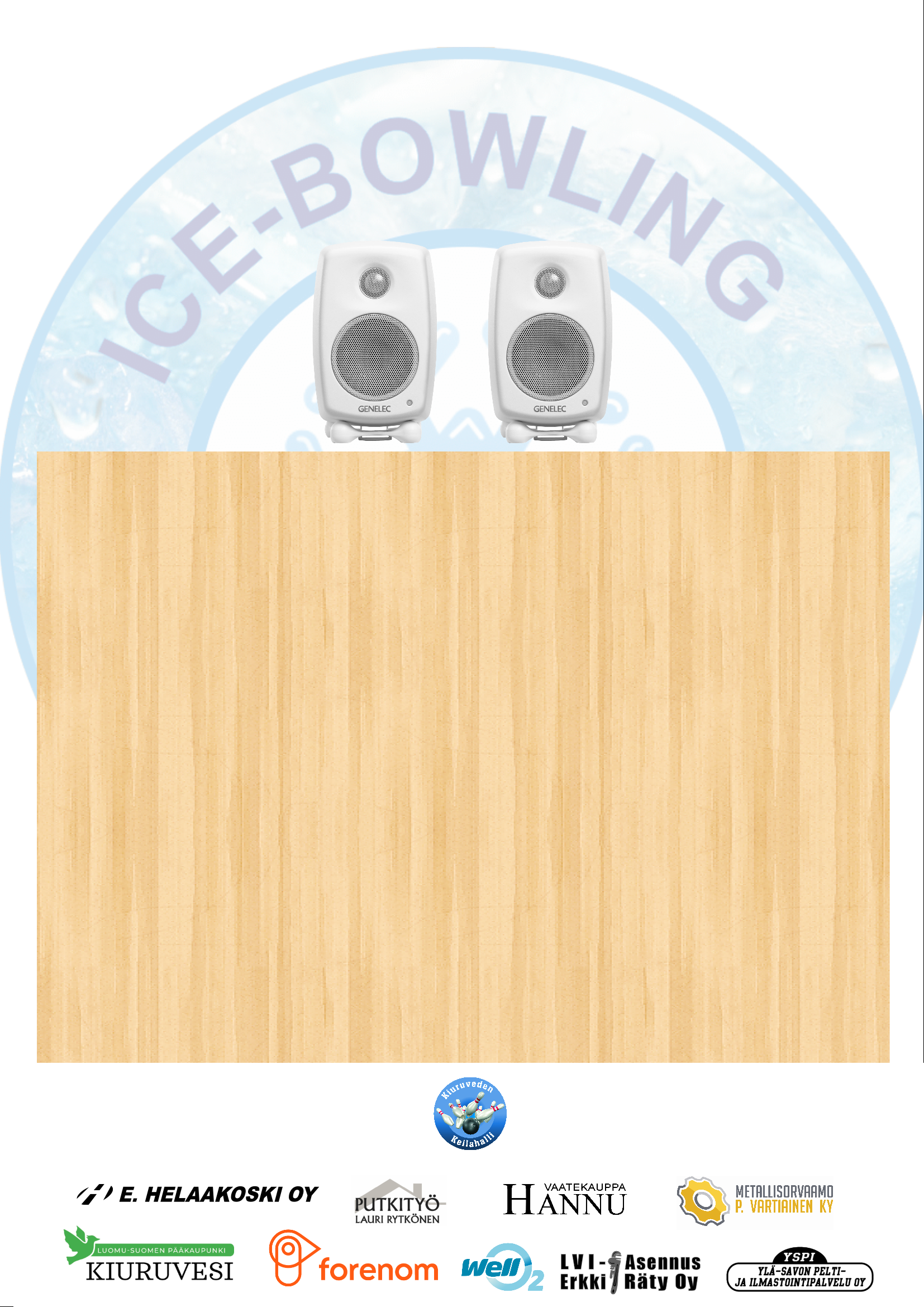 GENELEC WINTER OPEN 2019ALKUKILPAILU:	4 + 4 sarjaa (eu). Tasoitus 210-155/70%KILPAILUMAKSU:	22 € (Juniorit 15 €)FINAALIIN:	Finaaliin yhteensä 15 keilaajaa. 12 parasta tulosta sekä 12 parhaan ulkopuolelta kaksi BCD-luokan veteraania ja paras CD-luokan keilaaja. FINAALI SU 22.12 KLO 12:00 FINAALISSA:	6 srj. (am) (5 keilaajaa/ratapari), jonka jälkeen 6 parasta heittää Round Robiniin edellisiin pisteisiin. PALKINNOT:		1. Genelec One -kaiuttimet (ovh 600€) + 200€2. 300€ 	3. 250€ 	4. 200€ 	5. 150 € 	6. 120€7. 110€ 	8. 100€ 	9. 90€ 	10. – 15. 80€ lahjakorttiVähintään 10 suoritusta tehneiden kesken arvotaan WellO2 -höyryhengityslaite!KILPAILUVUOROT:	Ma 17:00 & 18:45 Ke 17:00 & 18:45 Pe 17:00			Su 15:00 & 16:45. Muina aikoina varaustilanteen mukaan.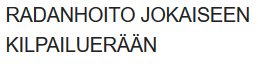 			Viimeiset kilpailuvuorot La 21.12 13:00 & 14:45KILPAILUVARAUKSET:	044-763 5647 ja http://www.varaavuoro.com/kiuruvesi/competitions KILPAILUNJOHTAJAT:	Ilkka Nissinen, Jari Reinikainen ja Pasi TossavainenTULOKSIA:             	www.kiuruvedenkeilahalli.netJÄRJESTÄJÄ:		KIURUVEDEN KEILAHALLIYlä-Savon keilailuliiton hyväksymä kilpailu.